HOW TO INCREASE PROTEIN INTAKEFollowing on from the slides stating the benefits of protein and the different protein sources, here is a simple way to increase your protein intake if you find you aren’t eating enough for optimal healthIncreasing your intake of higher protein foods can lead to you eating less carbs and fats and therefore results in weight loss.However remember that you need to be balanced and have variety in what you eat.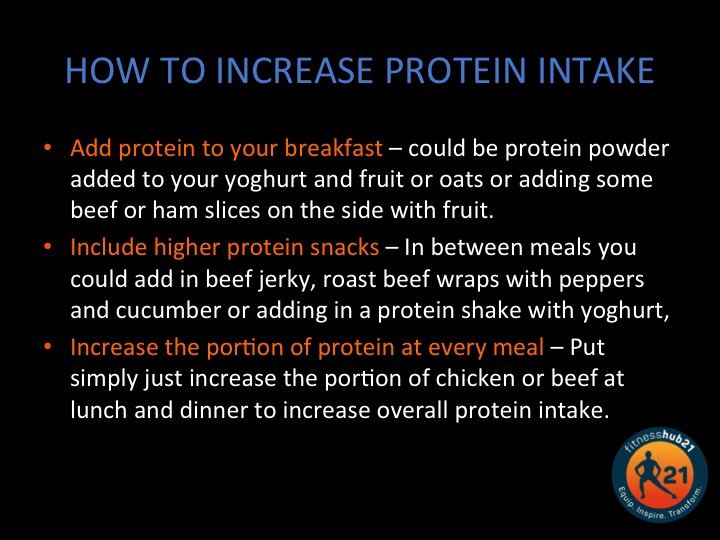 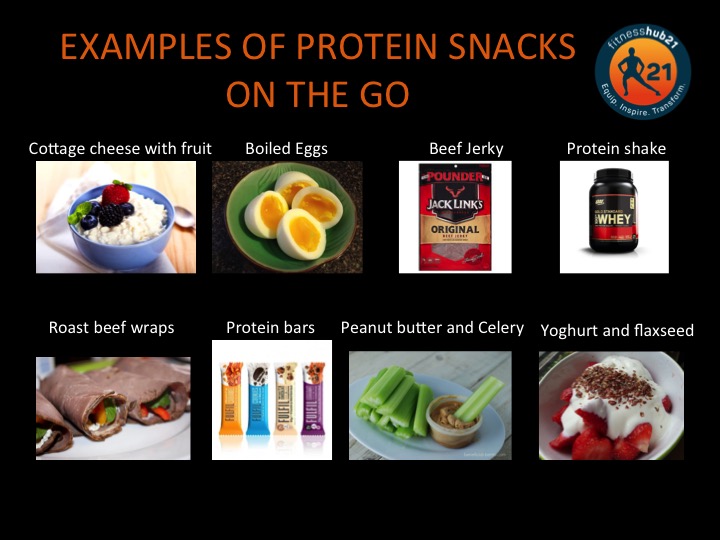 